（様式2）記入日：令和　　年　　月　　日府中市内飲食店テイクアウト・デリバリー応援補助金　事業実施報告書　　　　　　　所在地　　　　　　　　　　　　　　　　　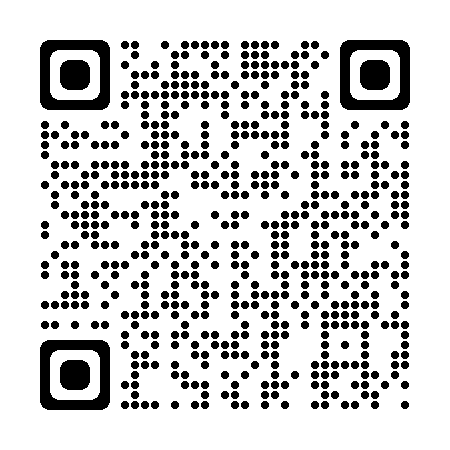 　　　　　　　　事業所名　　　　　　　　　　　　　　　　（店舗名　　　　　　　　　　　　　　　）　　　　　　　　電話番号　　　　　　　　　　　　　　　　※複数店舗実施の場合、店舗ごとに報告書を提出すること。１．対象事業実施期間（※定休日除く）　　　　　令和　　年　　　月　　　日　～　令和　　年　　　月　　　日　２．事業実施明細消費者還元策●特別価格で商品を提供の場合　※50％を超える高い割引率での商品提供は補助対象外です。●サービス品を提供する場合　※購入商品より高額なサービス品の提供は補助対象外です。※その他必要書類について裏面を確認の上、添付してください。報告書添付書類　□にチェック（レ点）を入れ、不足がないか確認してください。支払先口座の通帳見開き一枚目の写し（口座名カナ、口座番号が読み取れるもの。電子通帳の場合は口座情報が分かる画面の印刷）消費者還元策の実施を利用者に周知しているポスターやチラシ（写し、写真での提出可）・実施した還元策それぞれの商品名・金額（元値および割引額の両方）・実施期間を周知しているもの。合計日間№商品名従来の金額(A)特別価格(B)差額(C)(Ａ)-(Ｂ)提供数(D)実績額(C)×(D)1　　　　円　　　　円　　　円　　　食　　　　円2　　　　円　　　　円　　　円　　　食　　　　円3　　　　円　　　　円　　　円　　　食　　　　円4　　　　円　　　　円　　　円　　　食　　　　円5　　　　円　　　　円　　　円　　　食　　　　円小計(E)　　　　　円№サービス品名金額(F)提供数(G)実績数(F)×(G)1円食円2円食円3円食円4円食円5円食円小計(H)円計(E)+(H)円